არნოლდ ჯოზეფ ტოინბი. „ისტორიის კვლევა“ - მოკლე ქართული კონსპექტიhttp://www.culturedialogue.com/resources/library/translations/toynbee.shtml შემოკლებული ვერსია ინგლისურადhttps://www.scribd.com/document/242144184/Arnold-Toynbee-A-Study-Of-History-Abridgement-Of-Vol-I-VI-D-C-Somervell-Part1-pdf დასამუშავებელი თავები: I-V. მომავალი კვირისთვის - I-III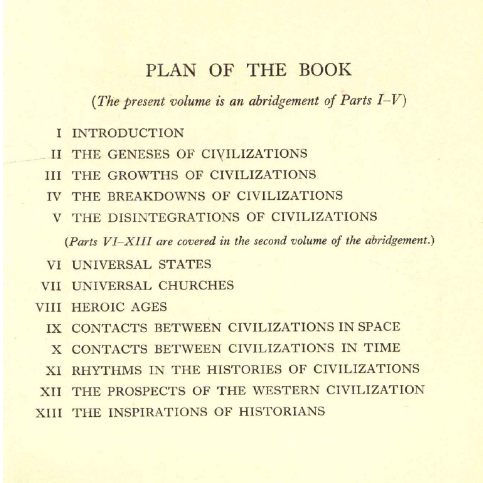 